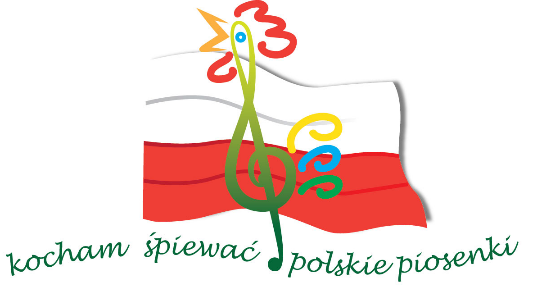 ZAŁĄCZNIK NR 1 do REGULAMINU KONKURSU WOKALNEGO „KOCHAM ŚPIEWAĆ POLSKIE  PIOSENKI”WYPEŁNIAMY KOMPUTEROWOKARTA ZGŁOSZENIADo udziału w konkursie wokalnym……………………………………………………………...				……………………………………………………………..Data								Podpis zgłaszającegoNiniejszym  wyrażam  zgodę  na  przetwarzanie  następujących  danych  osobowych  mojego syna/mojej córki: ............................................................................... (imię i nazwisko uczestnika):-imienia i nazwiska dziecka						tak/nie,-podania szkoły, do której uczęszcza dziecko 			             tak/nie,-wizerunku 								tak/nie,-głosu 									tak/niew celu:1.udziału dziecka w Konkursie 					             tak/nie,2. informowania  przez  LGD  o  organizacji  Konkursu, udziale dziecka w konkursie i jego wynikach:- na  stronie  internetowej  LGD 					             tak/nie,- na  profilu  LGD na  Facebook'u  					tak/nie,- na kanale na YouTube 						tak/nie.Jednocześnie  oświadczam,  że  zostałem  poinformowana/y,  iż  mam  prawo  w  dowolnym momencie wycofać zgodę, a także, że wycofanie zgody nie wpływa na zgodność z prawem przetwarzania, którego dokonano na podstawie ww. zgody przed jej wycofaniem".............................................................Imię, nazwisko, data i podpis rodzicaWzór klauzuli informacyjnej1.Administratorem danych osobowych jest LGD Warmiński Zakątek ul. Grunwaldzka 6, 11-040 Dobre Miasto2.Z inspektorem ochrony danych – p. Agatą Janiszewską- Skowron można kontaktować się w sposób     e-mailowy: agatajskowron@gmail.com 3.W związku z organizacją Konkursu administrator przetwarza dane osobowe uczestników i rodziców/opiekunów prawnych:a) imię i nazwisko uczestnika, przynależność do szkoły wraz z powiązanymi z nim danymi rodzica/opiekuna prawnego w celu udziału dziecka w konkursie -na  podstawie art. 6 ust. 1 lit. a) RODO,b) imię i nazwisko uczestnika, przynależność do szkoły, wizerunek i głos ucznia w celu informowania  przez  administratora  o  organizacji  Konkursu udziale dziecka w konkursie i jego wynikach - na  podstawie  art.  6 ust. 1 lit. a) RODO.4.Dane osobowe będą przetwarzane do upływu czasu koniecznego do rozliczenia się z organizacji konkursu.5.Dane osobowe zostaną przekazane do państwa trzeciego w związku z przechowywaniem danych osobowych na serwerze Facebook'a YouTube. Jednocześnie informujemy iż spółki FB i zarządzające YT są odrębnymi Administratorami danych. Więcej informacji nt zasad przetwarzania przez nich danych osobowych znaleźć można na ich stronach www. 6.Ma Pan/i prawo do:a)dostępu  do  treści  danych  osobowych  dziecka  i  własnych  oraz  ich  sprostowania, żądania usunięcia, ograniczenia przetwarzania, do przenoszenia danych, wniesienia sprzeciwu, do cofnięcia zgody w dowolnym momencie bez wpływu na zgodność z prawem przetwarzania, którego dokonano na podstawie zgody przed jej cofnięciem,b)do  wniesienia  skargi  do  organu  nadzorczego -do Prezesa Urzędu Ochrony Danych Osobowych,  w  razie  uznania  (przez  Panią/Pana), że  przetwarzanie  danych osobowych dotyczących Pana/i lub dziecka narusza przepisy RODO.7.Podanie przez Pana/Panią danych osobowych wymienionych w:a) pkt  3  a)  jest  dobrowolne,  a  konsekwencją  niepodania  tych  danych  będzie  brak możliwości wzięcia udziału przez dziecko w konkursie,b) pkt  3  b)  jest  dobrowolne,  a  konsekwencją  niepodania  tych  danych  będzie  brak możliwości informowania przez szkołę o organizacji konkursu z udziałem dziecka w konkursie i uzyskanym przez nie wyniku.8.Podane dane osobowe  nie będą przetwarzane w sposób zautomatyzowany i nie będą Profilowane.Imię i nazwisko UczestnikaAdresKategoria wiekowa(prosimy zaznaczyć właściwe pole)Klasa I - IIIKategoria wiekowa(prosimy zaznaczyć właściwe pole)Klasa IV - VIKlasa VII - VIIIDane Instytucji zgłaszającej:Nazwa Instytucji,Adres do korespondencjiImię i nazwisko  INSTRUKTORATelefony kontaktoweImię i nazwisko OPIEKUNATelefony kontaktoweTytuły piosenekorazCzas ich trwania1.2. 1.2. Autorzy tekstów, kompozytorzy lub nazwisko wykonawcyPotrzeby techniczne Krótka charakterystyka Uczestnika: co lubi, jakimi osiągnięciami może się pochwalić, przygoda z muzyką 